Normas para Elaboração do Relatório Final do PIBIC/CNPQ, PIBIC/FAPEMIG e PIBIC/UNILAVRASO relatório final deverá ser encaminhado em formato PDF para o e-mail: coordpesq@unilavras.edu.br.O relatório deverá ser composto por:Os itens assinalados como obrigatórios devem estar necessariamente presentes no relatório final enviado à coordenadoria de pesquisa. NORMAS GERAIS DE APRESENTAÇÃO:•Textos: Arial, tamanho 12• Margens: 2,5• Espaçamento: 1,5.• Folha A4• Cada item do trabalho deverá abrir paginação nova.MODELO DE CAPA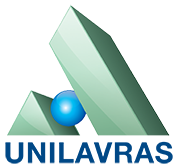 MODELO DE FOLHA DE ROSTOMODELO DA PÁGINA DE RESUMOPartesElementosPré-TextuaisCapa (obrigatório) (Modelo em Anexo)Lombada (opcional)Folha de rosto (obrigatório) (Modelo em Anexo)Errata (opcional)Dedicatória(s) (opcional)Agradecimento(s) (opcional)Epígrafe (opcional)Resumo em Português com as Assinaturas (obrigatório) (Modelo em Anexo)Resumo em língua estrangeira - Abstract (obrigatório)Lista de ilustrações (opcional)Lista de tabelas (opcional)Lista de abreviaturas e siglas (opcional)Lista de símbolos (opcional)Sumário (obrigatório)TextuaisIntrodução (obrigatório) incluindo a caracterização do problema estudado e sua importância (máx. 01 página)Revisão de literatura (obrigatório) (máx. 03 páginas)Objetivos (obrigatório) (máx. 01 página)Metodologia (obrigatório) (máx. 02 páginas)Resultados (obrigatório) (máx. 03 páginas)Discussão (obrigatório) (máx. 03 páginas)Conclusões ou Considerações finais (obrigatório) (máx. 01 página)Pós-TextuaisReferências (obrigatório) (Conforme normas da ABNT)Glossário (opcional)Apêndices (opcional) Anexos (opcional)CENTRO UNIVERISTÁRIO DE LAVRASCURSO ...........(TÍTULO)                                                    BOLSISTA: Xxxxxxxxx   Xxxxxxx                                                    ORIENTADOR (A): Prof Xxxxxxx  XxxxxxxRelatório Final, referente ao período de mês/ano a mês/ano, apresentado ao Centro Universitário de Lavras como parte das exigências do PIBIC/______.LAVRAS-MGMÊS de ANORESUMOIntrodução: O texto do Resumo será publicado nos Anais de Resumos do Seminário de Iniciação Científica do Unilavras, por isto sua redação deve ser revisada e aprovada pelo Orientador. É obrigatório destacar os itens Introdução, Objetivo, Método, Resultados e Conclusão como apresentado neste modelo. O texto deve corresponder ao conteúdo do relatório final, pois os avaliadores receberão uma cópia do mesmo durante o evento. Os erros ortográficos e gramaticais depreciam o trabalho e não serão permitidos. Objetivos: Obter um texto que transmita sucintamente ao leitor, os pontos essenciais do trabalho. Método: O texto deve ser escrito em Arial 12, espaço simples, em um único parágrafo sem interrupções. Deve conter no máximo 350 palavras, excluindo-se o cabeçalho (título, autores, curso e centro de origem). Você acha pouco? Este texto tem apenas 254 palavras. Uma dica: não fique contando as palavras do texto com o dedo sobre a tela ou riscando cada uma no texto impresso; selecione o corpo do texto com o “mouse”, clique no item “Ferramentas” da barra de tarefas e em seguida “Contar palavras...”. Resumos fora destes padrões serão rejeitados e devolvidos aos autores, correndo o risco de não serem publicados. A apresentação clara e objetiva é fundamental, pois poucos lerão o artigo de um resumo mal escrito. Resultados: Se o trabalho gerou muitos dados, sintetize-os e apresente as informações suficientes para elaborar a conclusão. Cuidado com o uso de siglas e abreviações não identificadas previamente. Conclusão: Trabalhos bem escritos são agradáveis de ler e contribuem para a disseminação do conhecimento.  Bom trabalho! Data: ___/___/____